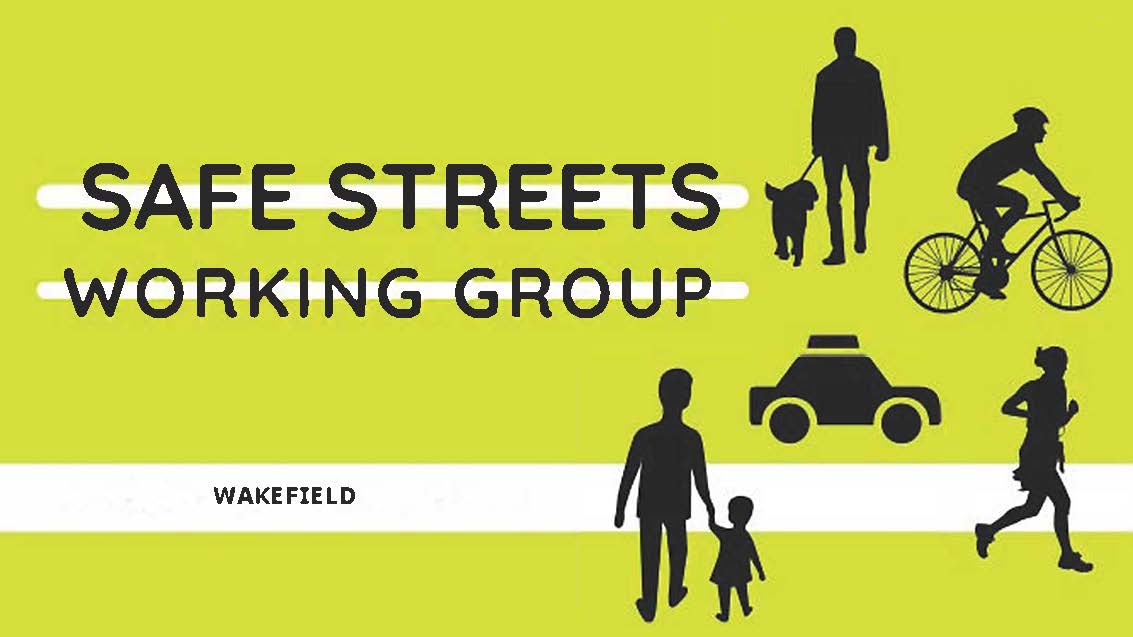 SAFE STREETS WORKING GROUPMEETING DATE: 27 APRIL 2021PRELIMINARY AGENDAMeeting called to order at 7 p.m.UpdatesSafe Routes to School Walk Audit – Judy CrockerMAPC Townwide Bike Planning Study We will get a copy of the Complete Streets Plan to share at next meeting.  Safe Routes to School Spring Webinar – April 14Rail to Trail UpdateWakefield portion still on track to be completed in the next yearEarth Day EventOn the Horizon Downtown Walking TourUpcoming meeting of Spot Pond Brook- Lake Q Greenway Group. Meeting date has been moved from May 31 (Memorial Day) to May 24.Open Discussion/Other ItemsNext Meeting is May 25. Topic: Safe Streets Working Group - Standing Mtg
Time:        Every month on the fourth Tuesday        Apr 27, 2021 07:00 PM
        May 25, 2021 07:00 PM
        Jun 22, 2021 07:00 PM
Please download and import the following iCalendar (.ics) files to your calendar system.
Monthly: https://us02web.zoom.us/meeting/tZUsd-utqTksHtQDg6bmzmAYrobzFXD4tmzW/ics?icsToken=98tyKuGprzsoH9OXth2HRpwcBYiga-_wtnpdgrdsuBizAS1JbyLPJO1AKJRHNIzE

Join Zoom Meeting
https://us02web.zoom.us/j/81102572640?pwd=Znp1VGIrWUg1czFZV0NBOGFZVlRldz09

Meeting ID: 811 0257 2640
Passcode: WalkBike
One tap mobile
+13017158592,,81102572640#,,,,,,0#,,79482989# US (Washington D.C)
+13126266799,,81102572640#,,,,,,0#,,79482989# US (Chicago)

Dial by your location
        +1 301 715 8592 US (Washington D.C)
        +1 312 626 6799 US (Chicago)
        +1 929 436 2866 US (New York)
        +1 253 215 8782 US (Tacoma)
        +1 346 248 7799 US (Houston)
        +1 669 900 6833 US (San Jose)
Meeting ID: 811 0257 2640
Passcode: 79482989
Find your local number: https://us02web.zoom.us/u/ksP3VH3m5